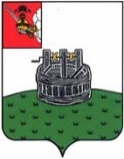 ЗЕМСКОЕ СОБРАНИЕ ГРЯЗОВЕЦКОГО МУНИЦИПАЛЬНОГО ОКРУГАРЕШЕНИЕот 24.11.2022                                 № 75г. ГрязовецВ соответствии с частью 4 статьи 18 Федерального закона от 24.07.2007 № 209-ФЗ «О развитии малого и среднего предпринимательства в Российской Федерации», Положением об Управлении имущественных и земельных отношений администрации Грязовецкого муниципального округа Вологодской области, утвержденным решением Земского Собрания округа от  27.10.2022 № 30,Земское Собрание округа РЕШИЛО: 1. Утвердить прилагаемое Положение о порядке формирования, ведения, обязательного опубликования перечня муниципального имущества округа, предназначенного для передачи во владение и (или) пользование субъектам малого и среднего предпринимательства и организациям, образующим инфраструктуру поддержки субъектов малого и среднего предпринимательства, физическим лицам, не являющимися индивидуальными предпринимателями и применяющим специальный налоговый режим «налог на профессиональный доход».2. Признать утратившими силу следующие решения Земского Собрания Грязовецкого муниципального района:от 30.04.2009 № 17 «Об утверждении Положения о порядке формирования, ведения, обязательного опубликования перечня муниципального имущества района, предназначенного для передачи во владение и (или) пользование субъектами малого и среднего предпринимательства и организациям, образующим инфраструктуру поддержки субъектов малого и среднего предпринимательства»;от 27.10.2016 № 80 «О внесении изменений в решение Земского Собрания района от 30.04.2009 № 17 «Об утверждении Положения о порядке формирования, ведения, обязательного опубликования перечня имущества района, предназначенного для передачи во владение и (или) пользование субъектами малого и среднего предпринимательства и организациям, образующим инфраструктуру поддержки субъектов малого и среднего предпринимательства»»;от 02.11.2017 № 55 «О внесении изменений в Положение о порядке формирования, ведения, обязательного опубликования перечня имущества района, предназначенного для передачи во владение и (или) пользование субъектами малого и среднего предпринимательства и организациям, образующим инфраструктуру поддержки субъектов малого и среднего предпринимательства, утвержденное решением Земского Собрания района от 30.04.2009 № 17 (с последующими изменениями)»;от 30.08.2018 № 72 «О внесении изменений в решение Земского Собрания района от 30.04.2009 № 17 «Об утверждении Положения о порядке формирования, ведения, обязательного опубликования перечня имущества района, предназначенного для передачи во владение и (или) пользование субъектами малого и среднего предпринимательства и организациям, образующим инфраструктуру поддержки субъектов малого и среднего предпринимательства»»;от 25.10.2018 № 89 «О внесении изменений в Положение о порядке формирования, ведения, обязательного опубликования перечня имущества района, предназначенного для передачи во владение и (или) пользование субъектами малого и среднего предпринимательства и организациям, образующим инфраструктуру поддержки субъектов малого и среднего предпринимательства, утвержденное решением Земского Собрания района от 30.04.2009 №17 (с последующими изменениями)»;от 30.03.2021 № 111 «О внесении изменений в Положение о порядке формирования, ведения, обязательного опубликования перечня имущества района, предназначенного для передачи во владение и (или) пользование субъектами малого и среднего предпринимательства и организациям, образующим инфраструктуру поддержки субъектов малого и среднего предпринимательства, утвержденным решением Земского Собрания района от 30.04.2009 № 17 (с последующими изменениями)»;от 23.04.2021 № 121 «О внесении изменений в Положение о порядке формирования, ведения, обязательного опубликования перечня имущества района, предназначенного для передачи во владение и (или) пользование субъектами малого и среднего предпринимательства и организациям, образующим инфраструктуру поддержки субъектов малого и среднего предпринимательства, утвержденным решением Земского Собрания района от 30.04.2009 № 17 (с последующими изменениями)».3. Настоящее решение вступает в силу с 01 января 2023 года.4. Контроль за выполнением настоящего решения возложить на начальника Управления имущественных и земельных отношений администрации Грязовецкого муниципального округа Вологодской области.ПриложениеУтверждено решением Земского Собрания Грязовецкого муниципального округа Вологодской области от 24.11.2022 № 75Положение о порядке формирования, ведения, обязательного опубликования перечня муниципального имущества Грязовецкого муниципального округа Вологодской области, предназначенного для передачи во владение и (или) пользование субъектами малого и среднего предпринимательства и организациям, образующим инфраструктуру поддержки субъектов малого и среднего предпринимательства, физическими лицами, не являющимися индивидуальными предпринимателями и применяющими специальный налоговый режим «налог на профессиональный доход» Общие положения1.1. Настоящие Положение  устанавливает порядок формирования, ведения (в том числе ежегодного дополнения) и обязательного опубликования перечня муниципального имущества округа, свободного от прав третьих лиц (за исключением права хозяйственного ведения, права оперативного управления, а также имущественных прав субъектов малого и среднего предпринимательства), предусмотренного частью 4 статьи 18 Федерального закона «О развитии малого и среднего предпринимательства в Российской Федерации» (далее соответственно – муниципальное имущество округа, перечень), в целях предоставления муниципального  имущества округа во владение и (или) в пользование на долгосрочной основе субъектам малого и среднего предпринимательства и организациям, образующим инфраструктуру поддержки субъектов малого и среднего предпринимательства, и физическим лицам, не являющимися индивидуальными предпринимателями и применяющим специальный налоговый режим «налог на профессиональный доход».1.2. Имущество, включенное в перечень, подлежит передаче во владение и (или) в пользование исключительно субъектам малого и среднего предпринимательства и организациям, образующим инфраструктуру поддержки субъектов малого и среднего предпринимательства, физическим лицам, не являющимися индивидуальными предпринимателями и применяющим специальный налоговый режим «налог на профессиональный доход», для использования по целевому назначению, отраженному в договорах, опосредующих указанную передачу.1.3. Запрещается продажа  муниципального имущества округа, включенного в перечень, за исключением возмездного отчуждения муниципального  имущества округа в собственность субъектов малого и среднего предпринимательства в соответствии с Федеральным законом от 22.07.2008 № 159-ФЗ «Об особенностях отчуждения недвижимого имущества, находящегося в государственной или в муниципальной собственности и арендуемого субъектами малого и среднего предпринимательства, и о внесении изменений в отдельные законодательные акты Российской Федерации» и в случаях, указанных в подпунктах 6, 8 и 9 пункта 2 статьи 39.3 Земельного кодекса Российской Федерации.  В отношении указанного муниципального имущества округа  запрещаются также переуступка прав пользования им, передача прав пользования им в залог и внесение прав пользования таким имуществом в уставный капитал любых других субъектов хозяйственной деятельности, передача третьим лицам прав и обязанностей по договорам аренды муниципального имущества (перенаем), передача в субаренду, за исключением предоставления такого имущества в субаренду субъектам малого и среднего предпринимательства организациями, образующими инфраструктуру поддержки субъектов малого и среднего предпринимательства, и в случае, если в субаренду предоставляется имущество, предусмотренное пунктом 14 части 1 статьи 17.1 Федерального закона от 26.07.2006 № 135-ФЗ «О защите конкуренции».1.4. Органом,  уполномоченным на формирование, ведение, обязательное опубликование перечня муниципального  имущества Грязовецкого муниципального округа Вологодской	 области ,  предназначенного для передачи во владение и (или) пользование субъектами малого и среднего предпринимательства и организациям,  образующим инфраструктуру поддержки субъектов малого и среднего предпринимательства,  физическим лицам, не являющимся индивидуальными предпринимателями и применяющими специальный налоговый режим «налог на профессиональный доход», является администрация Грязовецкого муниципального округа, в лице отраслевого (функционального) органа администрации округа – Управления имущественных и земельных отношений (далее по тексту - отраслевой орган по управлению муниципальным имуществом).  Порядок формирования и ведения Перечня муниципального имущества округа2.1. Формирование, ведение, внесение сведений  в перечень о муниципальном имуществе округа (в том числе ежегодное дополнение до 1 ноября текущего года), а также исключение сведений о муниципальном имуществе округа из перечня утверждается постановлением администрации Грязовецкого муниципального округа Вологодской области. Разрабатывает проект постановления отраслевой (функциональный) орган администрации Грязовецкого муниципального округа – Управление имущественных и земельных отношений администрации Грязовецкого муниципального округа (далее по тексту - отраслевой орган по управлению муниципальным имуществом).  2.2. В перечень вносятся сведения о муниципальном имуществе округа, соответствующем следующим критериям:а) муниципальное имущество округа свободно от прав третьих лиц (за исключением права хозяйственного ведения, права оперативного управления, а также имущественных прав субъектов малого и среднего предпринимательства);б) в отношении муниципального имущества округа  не установлен запрет на его передачу во временное владение и (или) пользование, в том числе в аренду на торгах или без проведения торгов;в) муниципальное  имущество округа  не является объектом религиозного назначения;г) муниципальное имущество округа  не является объектом незавершенного строительства, объектом жилищного фонда или объектом сети инженерно-технического обеспечения, к которому подключен объект жилищного фонда;д) в отношении муниципального имущества округа не принято решение о предоставлении его иным лицам;е) муниципальное имущество округа  не подлежит приватизации в соответствии с прогнозным планом (программой) приватизации муниципального имущества или перечнем муниципального имущества, приватизация которого осуществляется без включения в прогнозный план (программу) приватизации муниципального имущества округа на плановый период;ж) муниципальное имущество не признано аварийным и подлежащим сносу или реконструкции;з) земельный участок не предназначен для ведения личного подсобного хозяйства, огородничества, садоводства, индивидуального жилищного строительства;и) земельный участок не относится к земельным участкам, предусмотренным подпунктами 1 - 10, 13 - 15, 18 и 19 пункта 8 статьи 39.11 Земельного кодекса Российской Федерации, за исключением земельных участков, предоставленных в аренду субъектам малого и среднего предпринимательства;к) в отношении муниципального имущества округа, закрепленного на праве хозяйственного ведения или оперативного управления за муниципальным унитарным предприятием, на праве оперативного управления за муниципальным учреждением, представлено предложение такого предприятия или учреждения о включении соответствующего муниципального имущества в перечень, а также согласие муниципального органа  округа, уполномоченного на согласование сделки с соответствующим имуществом, на включение муниципального имущества округа в перечень;л) муниципальное движимое имущество округа не относится к имуществу, которое теряет свои натуральные свойства в процессе его использования (потребляемым вещам), к имуществу, срок службы которого составляет менее 5 лет или которое не подлежит предоставлению в аренду на срок 5 лет и более в соответствии с законодательством Российской Федерации.2.3.  Внесение сведений о муниципальном имуществе округа в перечень (в том числе ежегодное дополнение до 1 ноября текущего года), а также исключение сведений о муниципальном имуществе округа из перечня осуществляются  постановлением администрации Грязовецкого муниципального округа на основе предложений структурных подразделений администрации Грязовецкого муниципального округа, отраслевых (функциональных) и территориальных органов администрации Грязовецкого муниципального округа,  муниципальных унитарных предприятий, муниципальных учреждений, владеющих муниципальным имуществом на праве хозяйственного ведения или оперативного управления, общероссийских некоммерческих организаций, выражающих интересы субъектов малого и среднего предпринимательства, акционерного общества «Федеральная корпорация по развитию малого и среднего предпринимательства», организаций, образующих инфраструктуру поддержки субъектов малого и среднего предпринимательства, а также субъектов малого и среднего предпринимательства.В случае внесения изменений в реестр муниципального имущества округа в отношении муниципального  имущества, включенного в перечень, отраслевой орган по управлению муниципальным имуществом в течение 10 дней обеспечивает внесение соответствующих изменений в отношении муниципального  имущества в перечень.2.4. Рассмотрение предложения, указанного в пункте 2.3. настоящего Положения, осуществляется отраслевым органом по управлению муниципальным имуществом в течение 30 календарных дней с даты его поступления. По результатам рассмотрения предложения отраслевой орган по управлению муниципальным имуществом принимается одно из следующих решений:а) о включении сведений о муниципальном имуществе округа, в отношении которого поступило предложение, в перечень с учетом критериев, установленных пунктом  2.2.  настоящего Положения;б) об исключении сведений о муниципальном имуществе округа, в отношении которого поступило предложение, из перечня с учетом положений пунктов 2.6. и 2.7. настоящего Положения;в) об отказе в учете предложения.2.5.  В случае принятия решения об отказе в учете предложения, указанного в пункте 2.3. настоящего Положения, отраслевой орган по управлению муниципальным имуществом направляет лицу, представившему предложение, мотивированный ответ о невозможности включения сведений о муниципальном имуществе в перечень или исключения сведений о муниципальном  имуществе из перечня.2.6. Отраслевой орган по управлению муниципальным имуществом вправе подготовить проект постановления администрации Грязовецкого муниципального округа об исключении сведений о муниципальном имуществе округа из перечня, если в течение 2 лет со дня включения сведений о муниципальном имуществе округа в перечень в отношении такого имущества от субъектов малого и среднего предпринимательства или организаций, образующих инфраструктуру поддержки субъектов малого и среднего предпринимательства, физических лиц, не являющимися индивидуальными предпринимателями и применяющим специальный налоговый режим «налог на профессиональный доход», не поступило:а) ни одной заявки на участие в аукционе (конкурсе) на право заключения договора, предусматривающего переход прав владения и (или) пользования в отношении муниципального  имущества округа, в том числе на право заключения договора аренды земельного участка;б) ни одного заявления о предоставлении муниципального имущества округа, в том числе земельного участка, в отношении которого заключение указанного договора может быть осуществлено без проведения аукциона (конкурса) в случаях, предусмотренных Федеральным законом «О защите конкуренции» или Земельным кодексом Российской Федерации.2.7. Отраслевой орган по управлению муниципальным имуществом разрабатывает проект постановления администрации Грязовецкого муниципального округа об исключении сведений о муниципальном имуществе округа из перечня в одном из следующих случаев:а) в отношении муниципального имущества округа в установленном законодательством Российской Федерации порядке принято решение о его использовании для муниципальных нужд либо для иных целей;б) право муниципальной собственности  на имущество округа прекращено по решению суда или в ином установленном законом порядке;в) муниципальное имущество округа не соответствует критериям, установленным пунктом 2.2. настоящего Положения.2.8. Сведения о муниципальном имуществе округа  вносятся в перечень в составе и по форме, которые установлены в соответствии с частью 4.4 статьи 18 Федерального закона «О развитии малого и среднего предпринимательства в Российской Федерации».2.9. Сведения о  муниципальном  имуществе округа группируются в перечне  по видам имущества: недвижимое имущество (в том числе единый недвижимый комплекс), земельные участки, движимое имущество. В отношении муниципального имущества, закрепленного за муниципальными унитарными предприятиями и муниципальными учреждениями, в перечне указывается наименование такого предприятия или учреждения и адрес для направления предложений о заключении договора аренды.2.10. Ведение перечня осуществляется отраслевым органом по управлению муниципальным имуществом   в электронной форме.2.11. Перечень и внесенные в него изменения подлежат:а) обязательному опубликованию в средствах массовой информации - в течение 10 рабочих дней со дня утверждения;б) размещению на официальном сайте Грязовецкого муниципального округа в информационно-телекоммуникационной сети «Интернет» (в том числе в форме открытых данных) в течение 3 рабочих дней со дня утверждения.Об утверждении Положения о порядке формирования, ведения, обязательного опубликования перечня муниципального имущества округа, предназначенного для передачи во владение и (или) пользование субъектам малого и среднего предпринимательства и организациям, образующим инфраструктуру поддержки субъектов малого и среднего предпринимательства, физическим лицам, не являющимися индивидуальными предпринимателями и применяющим специальный налоговый режим «налог на профессиональный доход» Председатель Земского Собрания Грязовецкого муниципального округа____________________Н.В.ШабалинаГлава Грязовецкого муниципальногоокруга________________       С.А.Фёкличев